АНАЛИТИЧЕСКАЯ СПРАВКА по итогам Всероссийских проверочных работ ПО БИОЛОГИИ, проведенной в 2023 году в 8-х классахНазначение всероссийской проверочной работыВсероссийские проверочные работы (ВПР) проводятся в целях осуществления мониторинга результатов перехода на ФГОС и направлены на выявление качества подготовки обучающихся. Назначение ВПР по учебному предмету «биология» – оценить качество общеобразовательной подготовки обучающихся 8 классов в соответствии с требованиями ФГОС. ВПР позволяют осуществить диагностику достижения предметных и метапредметных результатов, в том числе овладение межпредметными понятиями и способность использования универсальных учебных действий (УУД) в учебной, познавательной и социальной практике. Результаты ВПР в совокупности с имеющейся в общеобразовательной организации информацией, отражающей индивидуальные образовательные траектории обучающихся, могут быть использованы для оценки личностных результатов обучения. Результаты ВПР могут быть использованы общеобразовательными организациями для совершенствования методики преподавания биологии в процессе обучения предмету, муниципальными и региональными органами исполнительной власти, осуществляющими государственное управление в сфере образования, для анализа текущего состояния муниципальных и региональных систем образования и формирования программ их развития. Не предусмотрено использование результатов ВПР для оценки деятельности общеобразовательных организаций, учителей, муниципальных и региональных органов исполнительной власти, осуществляющих государственное управление в сфере образования.  Документы, определяющие содержание проверочной работыСодержание и структура проверочной работы определяются на основе Федерального государственного образовательного стандарта основного общего образования (приказ Минобрнауки России от 17.12.2010 № 1897) с учетом Примерной основной образовательной программы основного общего образования (одобрена решением Федерального учебно-методического объединения по общему образованию (в редакции протокола № 1/20 от 04.02.2020)) и содержания учебников, включенных в Федеральный перечень. Подходы к отбору содержания, разработке структуры проверочной работыВсероссийские проверочные работы основаны на системнодеятельностном, компетентностном и уровневом подходах в обучении. В рамках ВПР наряду с предметными результатами обучения учащихся основной школы оцениваются также метапредметные результаты, в том числе уровень сформированности универсальных учебных познавательных, коммуникативных и регулятивных действий (УУД) и овладения межпредметными понятиями.  Контрольные измерительные материалы (далее – КИМ) ВПР направлены на проверку достижения следующих целей естественно-научного образования:  формирование у обучающихся целостной научной картины мира; овладение научным подходом к решению различных задач; овладение умениями: формулировать гипотезы; конструировать; проводить наблюдения, описание, измерение, эксперименты; оценивать полученные результаты; овладение умением сопоставлять эмпирические и теоретические знания с объективными реалиями окружающего мира; воспитание ответственного и бережного отношения к окружающей среде; формирование умений безопасного и эффективного использования лабораторного оборудования, проведения точных измерений и адекватной оценки полученных результатов, представления научно обоснованных аргументов своих действий, основанных на межпредметном анализе учебных задач. Структура проверочной работыВариант проверочной работы состоит из 10 заданий, которые различаются по содержанию и характеру решаемых обучающимися задач. Задания 1, 5.1, 6.1, 10.1 требуют краткого ответа в виде одной цифры. Задания 2, 3.1, 4.1, 7.1, 9.3 требуют краткого ответа в виде последовательности цифр. Задания 9.1, 9.2 требуют краткого ответа в виде одного или нескольких слов. Задания 3.2, 4.2, 5.2, 6.2, 7.2 (заполнение таблицы), 8, 10.2 требуют записи развернутого ответа ограниченного объема. Распределение заданий проверочной работы по уровню сложности В табл. № 1 представлена информация о распределении заданий проверочной работы по уровню сложности. Таблица №1 Типы заданий, сценарии выполнения заданийЗадание 1 направлено на выявление понимания зоологии как системы наук, объектами изучения которой являются животные.  Задание 2 проверяет умение находить в перечне согласно условию задания необходимую биологическую информацию. Задание 3 проверяет знание общих свойств живого у представителей животных, растений, бактерий, грибов. В первой части определяется тип питания по названию организма, а во второй части – по изображению конкретного организма.  Первая часть задания 4 проверяет умение сравнивать биологические объекты с их моделями в целях составления описания объекта на примере породы собаки по заданному алгоритму. Вторая часть задания проверяет умение использовать это умение для решения практической задачи (сохранение и воспроизведение породы собаки). Задание 5 проверяет знание особенностей строения и функционирование отдельных органов и систем органов у животных разных таксономических групп. Первая часть задания 6 проверяет умение работать с рисунками, представленными в виде схемы, на которой изображен цикл развития печёночного сосальщика. Вторая часть задания проверяет умение оценивать влияние этого животного на человека. Первая часть задания 7 проверяет умение проводить сравнение биологических объектов, таксонов между собой, а во второй части приводить примеры типичных представителей животных, относящихся к этим систематическим группам.   Задание 8 предполагает работу с табличным материалом, в частности умение анализировать статистические данные и делать на этом основании умозаключения. Задание 9 проверяет умение делать морфологическое и систематическое описание животного по заданному алгоритму (тип симметрии, среда обитания, местоположение в системе животного мира), а также определять их значение в природе и жизни человека. Первая часть задания 10 проверяет умение соотносить изображение объекта с его описанием. Во второй части задания нужно формулировать аргументированный ответ на поставленный вопрос.  Система оценивания выполнения отдельных заданий и проверочной работы в целомПравильный ответ на каждое из заданий 1, 5.1, 6.1, 9.1, 9.2, 10.1 оценивается 1 баллом. Полный правильный ответ на каждое из заданий 2, 3.1, 4.1, 7.1, 9.3 оценивается 2 баллами. Если в ответе допущена одна ошибка (в том числе написана лишняя цифра или не написана одна необходимая цифра), выставляется 1 балл; если допущено две или более ошибки – 0 баллов. Выполнение заданий 3.2, 4.2, 5.2, 6.2, 7.2, 8, 10.2 оценивается по критериям. Максимальный первичный балл – 29.  Рекомендации по переводу первичных баллов в отметки по пятибалльной шкале Таблица №2 Время выполнения варианта проверочной работыНа выполнение проверочной работы дается 45 минут. Анализ выполнения отдельных заданий Таблица №3Диаграмма 1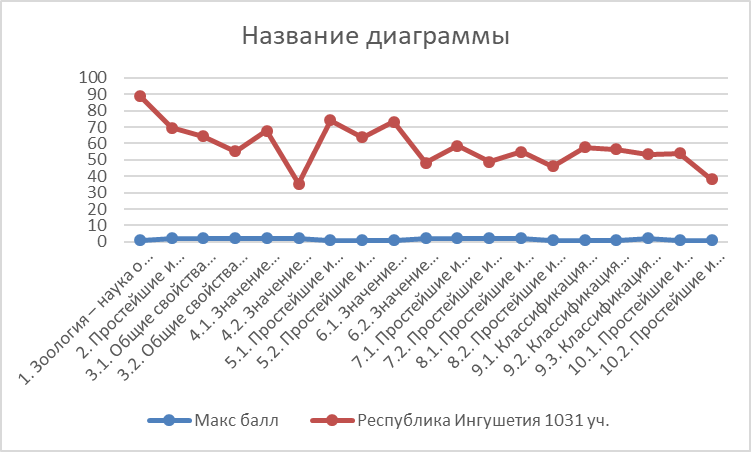 Выполнение заданий группами обучающихся 8 классов Республики Ингушетия по учебному предмету «Биология» (в % от числа участников).Таблица № 4Диаграмма 2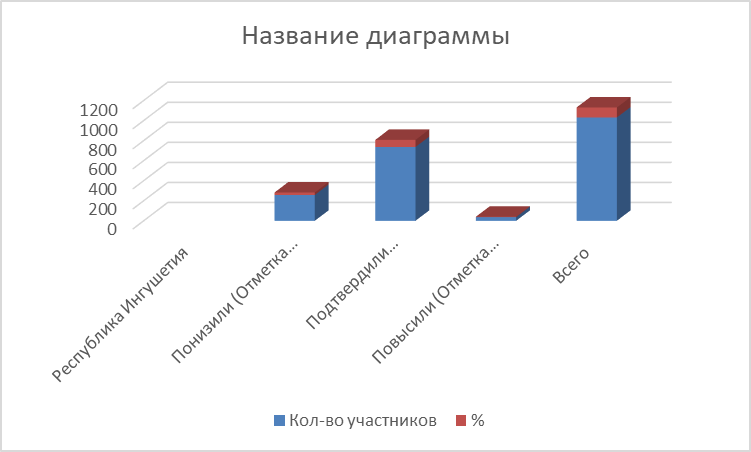 Таблица№5Диаграмма 3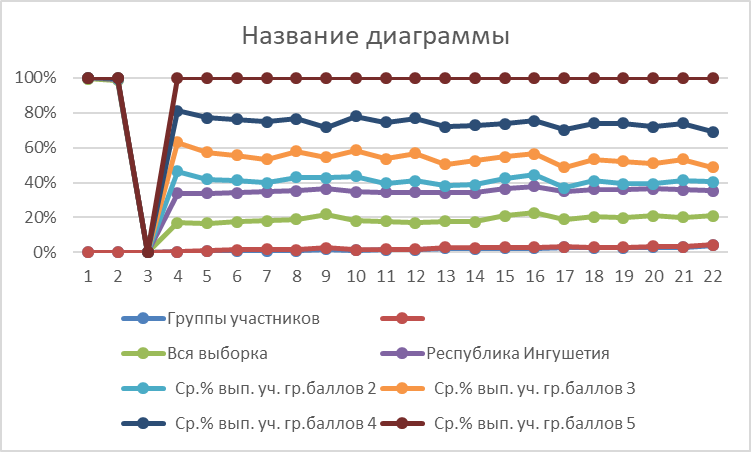 Выводы и рекомендации	Затруднения у обучающихся вызвали следующие проверяемые требования:- Нейрогуморальная регуляция функций организма. Опора и движение. Кровь и кровообращение.Дыхание и пищеварение. Обмен веществ и энергии. Выделение. Размножение и развитие. Сенсорныесистемы. Здоровье человека и его охрана.- Общий план строения организма человека- Сенсорные системы (анализаторы). Высшая нервная деятельность.Для повышения результатов учителям необходимо:Провести тщательный анализ количественных и качественных результатов ВПР, выявить проблемные зоны как класса в целом, так и отдельных обучающихся.Спланировать коррекционную работу во внеурочное время и содержания урочных занятий.Скорректировать содержание текущего тестирования и проверочных работ с целью мониторинга результативности работы по устранению пробелов в знаниях и умениях.Учителю разработать на 2022 - 2023 учебный год план мероприятий по подготовке учащихся к ВПР по биологии (особенно важно для школ, показавших наибольшее количество неудовлетворительных отметок), при необходимости, возможна консультация с методистом по биологии.Рекомендации:	1.Обратить внимание на овладение школьниками умениями: извлекать нужную информацию из текста; различать по внешнему виду, схемам и описаниям реальные биологические объекты или их изображения.	2.При проведении различных форм текущего и промежуточного контроля в учебном процессе более широко использовать задания разных типов, аналогичные заданиям ВПР.	3.Особое внимание следует уделять заданиям на сопоставление и установление соответствия биологических объектов, процессов, явлений, а также на задания со свободным развёрнутым ответом, требующих от обучающихся умений обоснованно и кратко излагать свои мысли, применять теоретические знания на практике.	4.Формировать у учащихся опыт работы с тестовыми заданиями на умение применить биологические знания в ситуации. Продолжать формировать навыки самостоятельной работы обучающихся.Уровень сложности заданий Количество заданий Максимальный первичный балл Процент максимального первичного балла за выполнение заданий данного уровня сложности от максимального первичного балла за всю работу, равного 29 Базовый  8 22 76 Повышенный  2 7 24 Итого 10 29 100 Отметка по пятибалльной шкале «2» «3» «4» «5» Первичные баллы 0–9 10–17 18–23 24–29 Блоки ПООП обучающийся научится / получит возможность научиться или проверяемые требования (умения) в соответствии с ФГОС (ФК ГОС)Макс баллРеспублика Ингушетия1031 уч.1. Зоология – наука о животных. Методы изучения животных. Роль зоологии в познании окружающего мира и практической деятельности людей. Владеть: системой биологических знаний – понятиями, закономерностями, законами, теориями, имеющими важное общеобразовательное и познавательное значение; сведениями по истории становления биологии как науки187,972. Простейшие и беспозвоночные животные. Хордовые животные. Использовать научно-популярную литературу по биологии, справочные материалы (на бумажных и электронных носителях), ресурсы Интернета при выполнении учебных задач267,463.1. Общие свойства организмов и их проявление у животных. Осуществлять классификацию биологических объектов (животные, растения, грибов) по разным основаниям 262,513.2. Общие свойства организмов и их проявление у животных. Осуществлять классификацию биологических объектов (животные, растения, грибов) по разным основаниям 253,354.1. Значение хордовых животных в жизни человека. Описывать и использовать приемы содержания домашних животных, ухода за ними265,764.2. Значение хордовых животных в жизни человека. Описывать и использовать приемы содержания домашних животных, ухода за ними233,375.1. Простейшие и беспозвоночные.  Хордовые животные. Выделять существенные признаки биологических объектов (клеток и организмов растений, животных, грибов, бактерий) и процессов, характерных для живых организмов173,135.2. Простейшие и беспозвоночные.  Хордовые животные. Выделять существенные признаки биологических объектов (клеток и организмов растений, животных, грибов, бактерий) и процессов, характерных для живых организмов162,856.1. Значение простейших и беспозвоночных животных в жизни человека. Раскрывать роль биологии в практической деятельности людей, роль различных организмов в жизни человека; знать и аргументировать основные правила поведения в природе172,366.2. Значение простейших и беспозвоночных животных в жизни человека. Раскрывать роль биологии в практической деятельности людей, роль различных организмов в жизни человека; знать и аргументировать основные правила поведения в природе246,227.1. Простейшие и беспозвоночные. Хордовые животные. Сравнивать биологические объекты (растения, животные, бактерии, грибы), процессы жизнедеятельности; делать выводы и умозаключения на основе сравнения256,57.2. Простейшие и беспозвоночные. Хордовые животные. Сравнивать биологические объекты (растения, животные, бактерии, грибы), процессы жизнедеятельности; делать выводы и умозаключения на основе сравнения246,98.1. Простейшие и беспозвоночные. Хордовые животные. Ориентироваться в системе познавательных ценностей: воспринимать информацию биологического содержания в научно-популярной литературе, средствах массовой информации и интернет-ресурсах; критически оценивать полученную информацию, анализируя ее содержание и данные об источнике информации253,068.2. Простейшие и беспозвоночные. Хордовые животные. Ориентироваться в системе познавательных ценностей: воспринимать информацию биологического содержания в научно-популярной литературе, средствах массовой информации и интернет-ресурсах; критически оценивать полученную информацию, анализируя ее содержание и данные об источнике информации145,19.1. Классификация животных. Значение животных в природе и жизни человека. Использовать методы биологической науки: наблюдать и описывать биологические объекты и процессы, ставить биологические эксперименты и объяснять их результаты156,749.2. Классификация животных. Значение животных в природе и жизни человека. Использовать методы биологической науки: наблюдать и описывать биологические объекты и процессы, ставить биологические эксперименты и объяснять их результаты155,389.3. Классификация животных. Значение животных в природе и жизни человека. Использовать методы биологической науки: наблюдать и описывать биологические объекты и процессы, ставить биологические эксперименты и объяснять их результаты251,510.1. Простейшие и беспозвоночные. Хордовые животные. Устанавливать взаимосвязи между особенностями строения и функциями клеток и тканей, органов и систем органов152,9610.2. Простейшие и беспозвоночные. Хордовые животные. Устанавливать взаимосвязи между особенностями строения и функциями клеток и тканей, органов и систем органов137,15Группы участниковКол-во участников%Республика Ингушетия  Понизили (Отметка < Отметка по журналу) %25825,02  Подтвердили (Отметка = Отметке по журналу) %73671,39  Повысили (Отметка > Отметка по журналу) %373,59  Всего1031100Группы участниковКол-во ООКол-во участниковВся выборка7882149495Республика Ингушетия431031  Ср.% вып. уч. гр.баллов 273  Ср.% вып. уч. гр.баллов 3518  Ср.% вып. уч. гр.баллов 4342  Ср.% вып. уч. гр.баллов 598